初级护师历年真题链接：https://pan.baidu.com/s/1msVZcbdDyUvVeIAfYPtXew 提取码：xlf8 复制这段内容后打开百度网盘手机App，操作更方便哦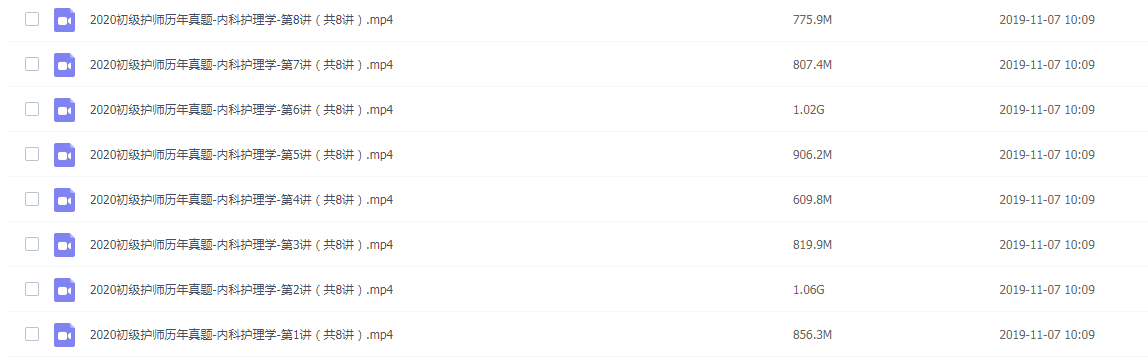 